JP Hrvatske telekomunikacije d.d. MostarKneza Branimira bb, 88 000 Mostar, BiH | T +387 36 395000 | F +387 36 395279 | www.hteronet.ba
Identifikacijski broj: 4227270100006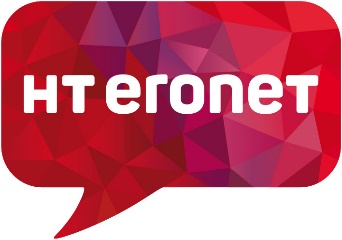 Matični-registarski broj subjekta upisanog kod Općinskog suda Mostar: 1-10868PDV broj: 227270100006
Transakcijski račun kod UniCredit bank d.d. Mostar: 3381002202007207Transakcijski račun kod Raiffeisen bank d.d. Sarajevo (filijala Mostar): 1610200023800018 Transakcijski račun kod Addiko bank d.d. Sarajevo: 3060190000145509Temeljem članka 20 a Zakona o izmjenama i dopunama Zakona o radu (Sl. novine F BiH 89/18), Uredbe o postupku prijema u radni odnos u Javnom sektoru u F BiH (Sl. novine F BiH br. 13/19 od 27.02.2019. godine), Zakona o pravima razvojačenih branitelja i članova njihovih obitelji (Sl. novine F BiH br.54/19), članka 36 i 37 Statuta Javnog poduzeća Hrvatske telekomunikacije d.d. Mostar, članka 8 i 9 Pravilnika o radu Javnog poduzeća Hrvatske telekomunikacije d.d. Mostar, Priloga V Pravilnika o radu Javnog poduzeća Hrvatske telekomunikacije d.d. Mostar i Odluke Uprave Javnog poduzeća Hrvatske telekomunikacije d.d.  Mostar broj: UD-3-35-9/20 od 14.5.2020. godine, JP Hrvatske telekomunikacije d.d. Mostar, raspisujeJ A V N I   O G L A Sza prijem radnika u radni odnos na neodređeno vrijeme uz probni radKORPORATIVNA JEDINICA PREDSJEDNIKA UPRAVE - DIREKTORA Suradnik zaštite na radu 2, Grupa za sigurnost, zaštitu na radu i zaštitu od požara, Odjel za opće poslove, KJPU – 1 (jedan) izvršitelj, minimalno 12 mjeseci radnog iskustva na istim ili sličnim poslovima, probni rad 6 mjeseci, mjesto rada MostarOpis posla:  Sudjelovanje u razvoju poslovnih procesaPredlaganje i praćenje implementacije razvijenih rješenja kroz fazePredlaganje  prilagođavanja i poboljšanja postojećih rješenja u skladu sa poslovnom dinamikom i najboljim praksamaPredlaganje stručne pomoći poslodavcu, zaposlenicima  u provedbi i unaprjeđenija zaštite na raduPredlaganje poslodavcu  poboljšanja stanja zaštite na raduSudjelovanje u različitim projektima unutar i izvan Odjela s ciljem pružanja podrške i rješenja vezanih za Opće posloveKontrola dinamike realizacije aktivnosti u okviru zadanih projekataDefiniranje problema u zadacima i aktivnostima sektora i predlaganje mogućih rješenjaRazmjenjivanje  informacija između  zaposlenika u grupi o svim relevantnim parametrima koji mogu utjecati na rad grupeKomunikacija sa zaposlenicima i drugim sektorima u svrhu osiguranja djelotvorne realizacije poslaKomunikacija s ostalim odgovornim osobama u Poduzeću u svrhu poštovanja regularnih pitanjaSuradnja s drugim sektorima u svrhu uspješnog izvršenja dodijeljenih zadatakaSamostalnost u obavljanju poslovaObavljanje ostalih poslova po nalogu neposrednog rukovoditeljaDIREKCIJA ZA NEPOKRETNU MREŽUSuradnik za prodaju-prodavač/ica 2, Grupa za direktnu prodaju, Odjel za prodaju privatnim korisnicima, Sektor za prodaju, DNM, -  1 (jedan) izvršitelj, minimalno 12 mjeseci radnog iskustva na istim ili sličnim poslovima, probni rad 6 mjeseci, mjesto rada ČapljinaOpis posla:  Razumijevanje svih proizvoda i usluga ponuđenih korisnicima, detaljno znanje o uslugama i jedinstvenim prodajnim osobinama usluga Razumijevanje ponude konkurencije, uspoređivanje usluga i proizvoda u odnosu na ponudu Društva Razumijevanje nadolazećih proizvoda, praćenje novih tehnoloških dostignućaDoprinošenje stvaranju atmosfere dobrodošlice za korisnike, pokazivanje želje za odgovaranje na upiteRazumijevanje potreba korisnika i pronalaženje najboljeg proizvoda ili usluge za zadovoljavanje istihObjašnjavanje prednosti proizvoda i usluga korisniku s ciljem prodaje Demonstriranje funkcionalnosti dodatnih proizvoda i usluga te njihove iskoristivosti za korisnika, a u svrhu povećanja prodaje i odanosti korisnikaUčinkovito odgovaranje na pitanja/upite korisnika, pružanje pomoći i rješavanje problemaPreuzimanje odgovornosti za rješavanje problema i otvorenih pitanja, uključivanje drugih organizacijskih dijelova, te stalno informiranje korisnikaKorištenje žalbi i pitanja korisnika kao priliku za demonstriranje usredotočenosti Društva na korisnika kao i pokazivanje motivacija korisnika za korištenje dodatnim proizvodima i uslugamaIzdavanje faktura za prodanu robu i uslugePrimanje i unošenje svih potrebnih podataka u billing/POS aplikacijuSudjelovanje u različitim projektima i izvan sektora s ciljem pružanja podrške i rješenja vezanih uz Sektor prodaje /Odjel za prodaju privatnim korisnicimaSamostalnost u obavljanju poslovaOstali poslovi po nalogu neposrednog rukovoditeljaReferent za prodaju prodavač/ica na pokretnom prodajnom mjestu 3, Grupa za direktnu prodaju, Odjel za prodaju privatnim korisnicima, Sektor za prodaju, DNM – 1 (jedan) izvršitelj, minimalno 6 mjeseci radnog iskustva na istim ili sličnim poslovima, probni rad 3 mjeseca, mjesto rada SarajevoOpis posla:  Razumijevanje svih proizvoda i usluga ponuđenih korisnicima, detaljno znanje o uslugama i jedinstvenim prodajnim osobinama usluga Razumijevanje ponude konkurencije, uspoređivanje usluga i proizvoda u odnosu na ponudu DruštvaRazumijevanje nadolazećih proizvoda, praćenje novih tehnoloških dostignućaRazumijevanje potreba korisnika i pronalaženje najboljeg proizvoda ili usluge za zadovoljavanje istihObjašnjavanje prednosti proizvoda i usluga korisniku s ciljem prodaje Demonstriranje funkcionalnosti dodatnih proizvoda i usluga te njihove iskoristivosti za korisnika Učinkovito odgovaranje na pitanja/upite korisnika, pružanje pomoći i rješavanje problemaPreuzimanje odgovornosti za rješavanje problema i otvorenih pitanja, uključivanje drugih organizacijskih dijelova, te stalno informiranje korisnikaKorištenje žalbi i pitanja korisnika kao priliku za demonstriranje usredotočenosti Društva na korisnika kao i pokazivanje motivacija korisnika za korištenje dodatnim proizvodima i uslugama Rad na terenuVožnja kamiona na prethodno definirane lokacijePraćenje i postupanje po internim procedurama i pravilima vezanim uz upotrebu vozila  Izvršavanje radnih zadataka sukladno svim sigurnosnim normamaPriprema kamiona kao prodajnog mjestaVođenje brige o sigurnosti i funkcionalnosti kamiona kao prijevoznog sredstva i kao prodajnog mjestaIzdavanje faktura za prodanu robu i uslugePrimanje i unošenje svih potrebnih podataka u billing aplikacijuTočno i pravovremeno evidentiranje i izvješćivanje svih podataka vezanih uz kamion kao prodajno mjestoUočavanje nedostataka postojećih procesa i predlaganje rješenja Predviđanje i rješavanje mogućih područja nezadovoljstva korisnikaSudjelovanje u različitim projektima i izvan sektora s ciljem pružanja podrške i rješenja vezanih uz Sektor prodaje /Odjel za prodaju privatnim korisnicimaSamostalnost u obavljanju poslovaOstali poslovi po nalogu neposrednog rukovoditeljaDIREKCIJA ZA POKRETNU MREŽUSuradnik za kabelsku mrežu i usluge 2, Grupa za kabelsku mrežu i usluge 4, Odjel za upravljanje kabelskom mrežom i uslugama 2, Regija Jug, DPM - 1 (jedan) izvršitelj,  minimalno 12 mjeseci radnog iskustva na istim ili sličnim poslovima, probni rad 6 mjeseci, mjesto rada LivnoOpis posla:  Provođenje aktivnosti na redovnom i preventivnom održavanju kabelskih mreža (bakreni i svjetlovodni kabeli)  i CPE- terminalne opremeIdentificiranje problema, određivanje prioriteta i nuđenje kvalitetna rješenjaVršenje kontrole kvalitete nabavljene opreme i materijala kao i obavljenih radova vanjskih izvođača radovaProvođenje kontrole kvaliteta kabelskih mreža prilikom tehničkih prijamaProcjena utjecaja grešaka na korisničke uslugePredlaganje i sudjelovanje u donošenju planova razvoja prijenosnih mrežaPredlaganje i sudjelovanje u izradi migracijskih planova prijenosnih mrežaPredlaganje i sudjelovanje u realizaciji projekata  vezanih za planiranje, projektiranje i izgradnju prijenosnih mreža.Sudjelovanje u  poslovima nadzora i izgradnje kabelskih mreža i CPE-terminalne opremeObavljanje električnih mjerenja na kabelskim mrežama, analiziranje rezultata i procjena kvalitete uslugaSudjelovanje u realizaciji projekata i mini projekata za kabelske mreže Vršenje ispitivanja tehničkih mogućnosti u kabelskim mrežama Odgovornost za kvalitetu novoizgrađenih kabelskih mrežaNadzor, kontrola i osiguravanje visoke kvalitete radova u kabelskim mrežamaDostavljanje potrebne dokumentacije i podataka radi uknjiživanja izgrađenih kabelskih mreža i instalirane opreme u osnovna sredstvaOsiguravanje da tražena izvješća budu napravljena na brz i učinkovit način sukladno internim procedurama i procesima HT-a Sudjelovanje u različitim projektima unutar i izvan odjela s ciljem pružanja podrške i rješenja vezanih uz kabelske mrežeSamostalnost u obavljanju svih zadanih poslovaStručni suradnik za analitičke i poslovne sustave 2, Grupa za analitičke i poslovne sustave, Odjel za poslovne informacijske sustave, Sektor za IT i usluge, DPM - 1 (jedan) izvršitelj, minimalno 12 mjeseci radnog iskustva na istim ili sličnimposlovima, probni rad 6 mjeseci, mjesto rada MostarOpis posla:  Razvoj, implementacija i integracija novih poslovnih sustava koji podržavaju cjelovite poslovne procese (end-to-end procese) DruštvaRealizacija razvojnih projekata u cilju održavanja zahtijevanih ukupnih performansi poslovnih i analitičkih sustava i povezanih poslovnih procesaUpravlja realizacijom i integracijom promjena funkcionalnosti ERP poslovnih sustava i procesaKoordinira i provodi funkcionalne testove i koordinira i podržava testove prihvatljivosti s ključnim korisnicima poslovnih i analitičkih sustavaUpravlja korporativnim skladištem podataka (DWH) i sustavima poslovne inteligencijeUpravlja korporativnim skladištem podataka (DWH) i sustavima poslovne inteligencijeDizajnira i razvija poslovna izvješća dostupna putem BI platformeRealizira, implementira i upravlja OLAP kockama koje omogućavaju različite poslovne analize podatakaRealizira, implementira i upravlja Data mining analizama podataka (analitički CRM)Vođenje i sudjelovanje u različitim projektima unutar i izvan sektora s ciljem pružanja podrške i rješenja vezanih uz poslovne informacijske sustaveObuhvaćanje znanja sa projekta i davanje povratnih informacija članovima tima – prenošenje najboljih metoda na druge projekteIzrada post-projekt procjene rezultata projekta i rješavanje post-projekt poteškoća/ishoda iz tehničke domenePredlaže projekte koji će doprinijeti optimizaciji poslovnih procesa, poboljšanju kvalitete i stabilnosti sustava i zadovoljstvu korisnika Identificira rizike i predlaže rješenjaIzvješćuje o kvaliteti izvršenih poslovaObavljanje ostalih poslova po nalogu neposrednog rukovoditeljaAktivna suradnja sa svim ostalim sektorima i odjelima unutar DruštvaUpravljanje i koordiniranje vanjskim sučeljima prema partnerima i dobavljačimaDefiniranje i koordiniranje aktivnosti vezanih uz ugovore o održavanju poslovnih informacijskih sustavaRazmjena informacija, iskustava, ekspertize i najboljih praksi u svrhu poboljšanja postojećih procesa i unapređenja poslovanjaUvjetiOpći uvjeti: Da je državljanin BiHDa ima navršenih 18 godina životaDa ima opću zdravstvenu sposobnost za obavljanje poslova navedenog radnog mjesta (samo kandidat koji bude izabran dužan je dostaviti liječničko uvjerenje  kao dokaz da njegovo zdravstveno stanje i psihofizičke sposobnosti odgovaraju uvjetima radnog mjesta na koje je izabran)Da se protiv njega ne vodi kazneni postupak (samo kandidat koji bude izabran dužan je dostaviti uvjerenje da se protiv njega ne vodi kazneni postupak)Posebni uvjeti:- za radno mjesto pod rednim brojem 1): VŠS/VI, prvi ciklus visokog obrazovanja, fakultet zaštite na radu, pravni fakultet ili fakultet prirodoslovno-matematičkih i odgojnih znanosti, smjer zaštita okoliša, poznavanje rada na računalu, spremnost na timski rad, minimalno 12 mjeseci radnog iskustva na istim ili sličnim poslovima- za radno mjesto pod rednim brojem 2): VŠS/VI, prvi ciklus visokog obrazovanja, ekonomski fakultet, poznavanje rada na računalu, znanje stranog jezika, minimalno 12 mjeseci radnog iskustva na istim ili sličnim poslovima- za radno mjesto pod rednim brojem 3):  SSS/IV, ekonomska škola ili gimnazija, poznavanje rada na računalu, znanje stranog jezika, minimalno 6 mjeseci radnog iskustva na istim ili sličnim poslovima- za radno mjesto pod rednim brojem 4): VŠS/VI, prvi ciklus visokog obrazovanja, elektrotehnički fakultet, poznavanje rada na računalu, minimalno 12 mjeseci radnog iskustva na istim ili sličnim poslovima- za radno mjesto pod rednim brojem 5): VSS/VII, drugi ciklus visokog obrazovanja, fakultet elektrotehnike, računarstva ili informatike, poznavanje rada na računalu, znanje stranog jezika, minimalno 12 mjeseci radnog iskustva na istim ili sličnim poslovimaUz uredno popunjenu i vlastoručno potpisanu Prijavu na javni oglas (obrazac prijave može se preuzeti na internet stanici Poduzeća – www.hteronet.ba i u uredu  protokola, na adresi Kneza Branimira b.b. Mostar), dostaviti slijedeću dokumentaciju:životopis,uvjerenje o državljanstvu, izvod iz matične knjige rođenih,diplomu/svjedodžbu,(ukoliko je diploma/svjedodžba stečena u nekoj drugoj državi nakon 06.04.1992. godine, obvezno dostaviti i ovjerenu kopiju nostrificirane/priznate diplome/svjedodžbe)uvjerenje/potvrdu prethodnog poslodavca o radnom iskustvu na istim ili sličnim poslovima uz preciziranje poslova na kojima je radio/radi i dužine radnog odnosa na navedenim poslovima dokaz o znanju stranog jezika ukoliko je isto uvjet za poziciju na koju se kandidat prijavljujePrioritet pri zapošljavanju pod jednakim uvjetima imaju osobe iz članka 2  Zakona o pravima razvojačenih branitelja i članova njihovih obitelji (Službene Novine F BiH broj 54/19)Kandidati koji se pozivaju na prioritet pri zapošljavanju sukladno Zakonu o pravima razvojačenih branitelja i članova njihovih obitelji (Službene novine F BiH broj 54/19) dužni su dostaviti  dokaze o prioritetu upošljavanja i to:Dokaz da su nezaposleni,Dokaz da imaju status razvojačenog braniteljaDokumentacija se dostavlja u originalu ili ovjerenim kopijama. Ukoliko kandidati dostavljaju dokumentaciju u ovjerenoj kopiji, ovjerene kopije ne smiju biti starije od 6 mjeseci.Kandidati koji se prijavljuju na više radnih mjesta podnose prijavu za svako radno mjesto pojedinačno i uz svaku prijavu dostavljaju traženu dokumentaciju. U tom slučaju, dovoljno je uz jednu prijavu dostaviti originale ili ovjerene kopije dokumentacije, dok u drugim prijavama mogu dostaviti obične kopije dokumentacije s naznakom prijave u kojoj se nalaze originali ili ovjerene kopije zahtijevane  dokumentacije.Neuredne, nepotpune i ne blagovremene prijave bit će odbačene zaključkom. Kandidati čije su prijave uredne, potpune i blagovremene biti će pismenim putem  obaviješteni o mjestu, datumu i vremenu održavanja pismenog dijela ispita. Smatra se da je kandidat zadovoljio na pismenom ispitu ukoliko je osvojio najmanje 60% bodova od ukupno mogućih 100%.O mjestu, datumu i vremenu polaganja usmenog  ispita, kandidati će biti obaviješteni usmeno ili pismeno putem e-mail-a. Ako kandidat koji je uredno pozvan ne pristupi testiranju smatra se da je povukao prijavu na oglas. Prijave na oglas s potrebnom dokumentacijom u zatvorenoj omotnici dostaviti u roku od 8 (osam) dana od dana objavljivanja u dnevnoj novini Oslobođenje.Kandidat je obvezan na poleđini omotnice naznačiti svoje ime, prezime i adresuPrijave se dostavljaju poštom ili osobno putem protokola na adresu:JP Hrvatske telekomunikacije d.d.  Mostar, Kneza Branimira b.b., 88 000 Mostar, sa naznakom: Prijava na javni oglas za radno mjesto _____________________________,                                                                                                        (naziv radnog mjesta) pod rednim brojem __________________________                                          (redni br. u javnom oglasu)Izbor iz reda prijavljenih kandidata koji ispunjavaju uvjete oglasa izvršit će se sukladno Zakonu o radu F BiH, Uredbi o postupku prijema u radni odnos u javnom sektoru u F BiH, Zakonu o pravima razvojačenih branitelja i članova njihovih obitelji, Pravilniku o radu Javnog Poduzeća Hrvatske telekomunikacije d.d. Mostar i Odluci Uprave Društva